Fiche de suivi MOUVEMENT 2021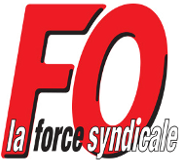 à renvoyer à snudi.fo31@gmail.com 
ou par courrier SNUDI-FO 31, 93 Bd de Suisse 31200 TOULOUSE
Tel : 05 61 47 89 55 ; www.snudifo31.com

Nous adresser COPIE de tes VOEUX et/ou ACCUSÉ DE RECEPTION et ANNEXE 2 si concerné(bien penser à enregistrer le fichier avant envoi)NOM :	 Prénom :Adresse :	CP :	Ville :Courriel : Téléphone : Poste occupé en 2020-2021   Ecole : 	Commune : Directeur - Adjoint - T.R.S - T.R - T.R.FC - Spécialisé (ASH) - Stagiaire INSPE  A titre définitif - provisoire Priorité :  As-tu fait une demande de priorité ? OUI – NONAs-tu été recruté au titre du BOE (Bénéfice obligation emploi) ? OUI – NONEs-tu victime d’une mesure de carte scolaire (fermeture de poste) ?	OUI – NONRéintègres-tu après un détachement, une disponibilité, un poste adapté,un Congé Longue Durée, un congé parental de plus d’un an ?	OUI – NON Es-tu inscrit sur la Liste d'Aptitude Direction :  OUI – NON	Date :     As-tu l’habilitation définitive en langues ?	OUI – NON	Langue : As-tu le CAFIPEMF ?	OUI – NON As-tu le CAPPEI ou le CAPA-SH option …… ?	OUI – NONEs-tu entrant ou sortant de formation CAPPEI ou candidat libre CAPPEI ?As-tu déjà exercé dans le spécialisé (ASH) ?	OUI – NON
Barème :Ancienneté Générale de Service au 31/12/2020 :    an(s)       mois      jours (1 mois = 30 j)Nombre d'enfants à charge (de moins de 18 ans au 31/08/2021 ou à naitre) : Stabilité sur poste à titre définitif   3 ans	 4 ans	 5 ansPoint REP/REP +     Point poste sensible ITEP Montsaunès  Rapprochement de conjoint   	Commune : Parent isolé (autorité parentale unique)	   Commune : …………..…… Nb d’année : …….Résidence alternée enfants - de 18 ans > 30 km   	Commune :Bonification médicale RQTH    	Renouvellement 1er vœu de ta liste 1 de l’an passé : Nb d’année : ………………As-tu fait des vœux Poste à Profil ? NON – OUI	AVEC ou SANS commission ?As-tu fait des vœux liés ?    OUI – NONAs-tu demandé à exercer à temps partiel à la prochaine rentrée : OUI - NONDe droit/sur autorisation à : 50%   75%   80% classique/annualisé, autre quotité ..… %En cas d’égalité de barème et d'AGS, votre date de naissance :